Prečítaj tvary písmena i.  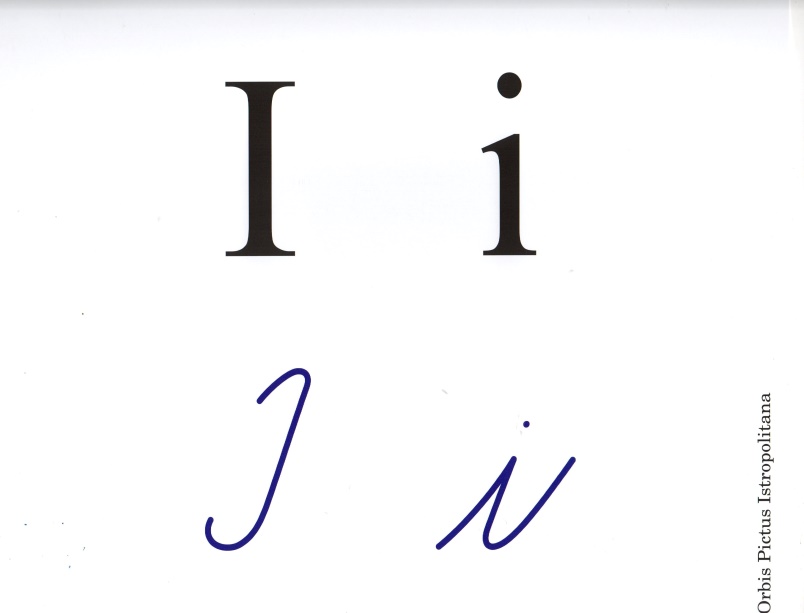 Pomenuj obrázky. Obrázky, v ktorých počujeme hláskui na začiatku slova, zakrúžkuj. Obrázky vyfarbi.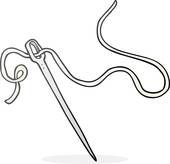 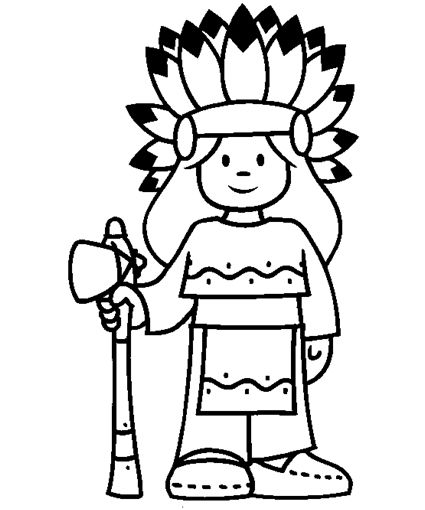 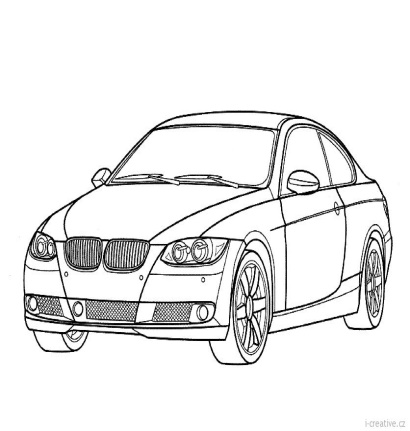 Ivan                  Iveta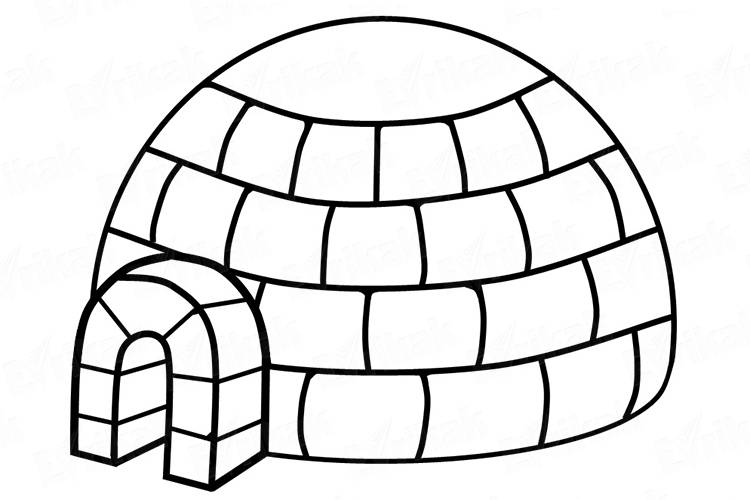 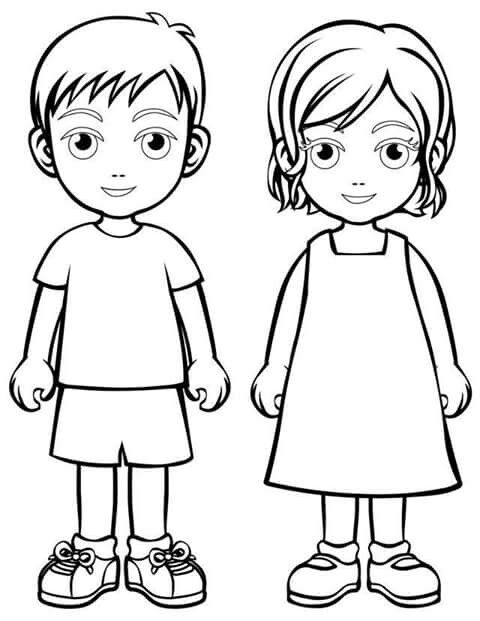 